Консультация для родителей, воспитывающих детей с особыми образовательными потребностями«Основы трудового воспитания ребенка»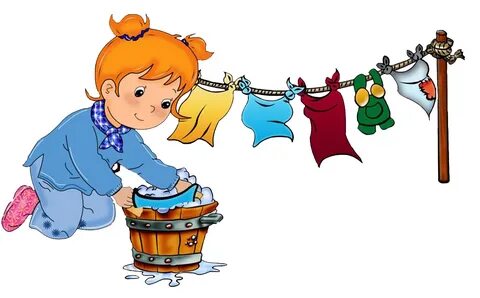            Учитель-дефектологМАОУ «Комсомольская СОШ»Рафикова Наталья Анатольевна       Вряд ли найдётся взрослый, который будет возражать против того, что ребёнка с ОВЗ нужно приобщать к труду. Вместе с тем вопросы трудового воспитания в каждой семье решаются по-своему. Трудолюбие, как и любое другое средство личности, не появляется само собой. От первых попыток самостоятельно надеть рубашку до участия в общественном труде человек проходит большой путь. В наши дни, пожалуй, чаще всего встретишь семью, в которой двое взрослых воспитывают одного, двух детей. В этих условиях нет необходимости в детском труде. В тоже время родители понимают когда-то и малышу придётся трудиться, и уже сегодня, в четыре-шесть лет необходимо что-то делать для трудового воспитания. Родители хотят воспитывать детей трудолюбивыми, но не знают, как это сделать. Но есть и категория родителей, которые считают, что заниматься трудовым воспитанием ребёнка с ОВЗ никогда не поздно. «Вот подрастёт, тогда. А пока пользы от его труда всё равно нет». Действительно, ребёнок с ОВЗ не создаёт материальных ценностей, не участвует в общественном производстве, но приобщение детей с особыми образовательными потребностями к труду имеет воспитательные цели. Конечная цель трудового воспитания - сформировать ответственное отношение к труду, готовность трудиться добросовестно, творчески. Всестороннее воспитание детей с ОВЗ предполагает их физическое, умственное, нравственное и эстетическое развитие. Формирование каждой из этих сторон невозможно вне труда. Любая трудовая деятельность требует физических усилий, упражняет различные группы мышц, усиливает обмен веществ – ребёнок развивается физически. Во время труда дети действуют с различными предметами, материалами, узнают их свойства, качества, названия, получают практические представления о величине и расстоянии, учатся видеть причинную зависимость - идёт их умственное развитие. В труде возникает необходимость видеть последствия своих действий, проявляется настойчивость, чтобы добиться результата, следовательно развивается умение управлять своим поведением. Все мы хотим видеть своих детей дисциплинированными, инициативными, самостоятельными, отзывчивыми. Воспитанию этих качеств тоже помогает труд. Хорошо выполненная работа вызывает эстетические чувства, дети учатся видеть красоту в самых привычных, будничных предметах, создавать с помощью взрослых прекрасное своими руками. Участвовать в трудовой деятельности ребёнок с ОВЗ может только в том случае, если он достиг определённого уровня физического и умственного развития, умеет управлять своими движениями и действовать не беспорядочно, а по предложенному другими или самостоятельно разработанному плану. Знакомство с трудом взрослых помогает детям получить представление об общественном характере труда, вызывает желание принять участие в общественном труде. Это желание – основа, опираясь на которую родители учат детей с ОВЗ первым трудовым шагам. Возможность делать что- то с мамой, папой, привлекает самых маленьких. И хотя детская помощь незначительна, отказываясь от неё, взрослые допускают большую ошибку. Даже малое дело пробуждает у ребёнка добрые чувства, если эти чувства поддерживать, они разовьются, станут свойствами личности. Выполняя поручения, дети привыкают слышать и выполнять требования взрослого, появляется опыт послушания. Ребёнок растёт и поручения усложняются. В семейном коллективе все связаны друг с другом делами, заботами, обязанностями. Чтобы ребёнок с ОВЗ хорошо чувствовал себя среди близких, он также должен принимать участие в общих делах. С первых трудовых шагов учите ребёнка следовать двум правилам: 1. начатое дело должно быть закончено; 2. всё, что делать – делать хорошо. Это значит – добросовестно, аккуратно, ловко, быстро, самостоятельно, дружно. В семье имеются благоприятные условия для формирования у детей трудолюбия. Труд вместе с родителями доставляет ребенку радость. Участие в хозяйственно-бытовом труде позволяет ребенку реально ощутить свою причастность к заботам семьи, почувствовать себя членом семейного коллектива. Важно организовать труд детей родителями таким образом, чтобы дети могли не только наблюдать его, но и участвовать в нем. Для успешного осуществления трудового воспитания в семье родители могут руководствоваться следующими рекомендациями.Познакомьте ребенка с правилами:- всё, что можешь, делай сам;- не забывай убирать за собой (игрушки, посуду);- уважай труд других людей;- прежде чем начать трудиться приготовь всё необходимое;- делай все аккуратно, не торопясь;- правильно пользуйся орудиями труда; - не оставляй работу незаконченной;- если трудишься не один, работай дружно;- если закончил дело раньше, помоги другим.Ребенок полюбит труд, если:- приобщать его к труду как можно раньше;- трудиться вместе с ним;- дать ему постоянное поручение;- поручать работу с достаточной нагрузкой;- показывать общественную значимость труда, его важность и необходимость для других.Нельзя:- наказывать трудом;- торопить ребенка в ходе трудовой деятельности;- давать непосильные поручения;- забывать благодарить за помощь;- допускать отступления от принятых требований.Прежде чем ребенок начнет трудиться, расскажите ему о цели поручения, необходимости выполнения, помогите подготовить орудия труда, если необходимо, то покажите трудовые действия.В процессе работы, если необходимо, помогите ребенку.После выполнения работы поблагодарите ребенка, оцените его труд.